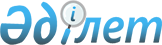 О составе Консультативного комитета по вопросам предпринимательстваРаспоряжение Коллегии Евразийской экономической комиссии от 29 августа 2017 года № 110.
      1. Утратил силу распоряжением Коллегии Евразийской экономической комиссии от 21.05.2019 № 85 (вступает в силу с даты его опубликования на официальном сайте Евразийского экономического союза).
      2. Признать утратившими силу: 
      пункт 1 распоряжения Коллегии Евразийской экономической комиссии от 31 марта 2015 г. № 23 "О составе Консультативного комитета по вопросам предпринимательства";
      распоряжение Коллегии Евразийской экономической комиссии от 10 ноября 2015 г. № 122 "О внесении изменений в состав Консультативного комитета по вопросам предпринимательства";
      распоряжение Коллегии Евразийской экономической комиссии от 27 сентября 2016 г. № 145 "О внесении изменений в состав Консультативного комитета по вопросам предпринимательства". 
      3. Настоящее распоряжение вступает в силу с даты его опубликования на официальном сайте Евразийского экономического союза.  СОСТАВ
Консультативного комитета по вопросам предпринимательства
      Сноска. Состав утратил силу распоряжением Коллегии Евразийской экономической комиссии от 21.05.2019 № 85 (вступает в силу с даты его опубликования на официальном сайте Евразийского экономического союза).
					© 2012. РГП на ПХВ «Институт законодательства и правовой информации Республики Казахстан» Министерства юстиции Республики Казахстан
				
      Председатель Коллегии  
Евразийской экономической комиссии

Т. Саркисян  
УТВЕРЖДЕН
распоряжением Коллегии
Евразийской экономической комиссии
от 29 августа 2017 г. № 110 